Міністерство освіти і науки УкраїниНаціональний технічний університет«Дніпровська політехніка»Кафедра охорони праці та цивільної безпекиРОБОЧА ПРОГРАМА НАВЧАЛЬНОЇ ДИСЦИПЛІНИ«Цивільна безпека»Викладачі: _доц. Столбченко Олена Володимирівна.______________ Пролонговано: на 20__/20__ н.р. __________(___________) «__»___ 20__р.                                              (підпис, ПІБ, дата)                           на 20__/20__ н.р. __________(___________) «__»___ 20__р.                                         (підпис, ПІБ, дата)ДніпроНТУ «ДП»2022Робоча програма навчальної дисципліни «Цивільна безпека» для здобувачів першого (бакалаврського) рівня вищої освіти освітньо-професійної програми «Міжнародні відносини, суспільні комунікації та регіональні студії» спеціальності 291 Міжнародні відносини, суспільні комунікації та регіональні студії / Нац. техн. ун-т. «Дніпровська політехніка», каф. охорони праці та цивільної безпеки. Д.: НТУ «ДП», 2022. 16 с. Розробники:Столбченко Олена Володимирівна – доцент, кандидат технічних наук,  доцент кафедри охорони праці та цивільної безпеки. Робоча програма регламентує:мету дисципліни;дисциплінарні результати навчання, сформовані на основі трансформації очікуваних результатів навчання освітньої програми; базові дисципліни;обсяг і розподіл за формами організації освітнього процесу та видами навчальних занять;програму дисципліни (тематичний план за видами навчальних занять);алгоритм оцінювання рівня досягнення дисциплінарних результатів навчання (шкали, засоби, процедури та критерії оцінювання); інструменти, обладнання та програмне забезпечення;рекомендовані джерела інформації.Робоча програма призначена для реалізації компетентнісного підходу під час планування освітнього процесу, викладання дисципліни, підготовки студентів до контрольних заходів, контролю провадження освітньої діяльності, внутрішнього та зовнішнього контролю забезпечення якості вищої освіти, акредитації освітніх програм у межах спеціальності.Погоджено рішенням науково-методичної комісії спеціальності 291 Міжнародні відносини, суспільні комунікації та регіональні студії (протокол №6 від 08.07.2022 р.).ЗМІСТ1 МЕТА НАВЧАЛЬНОЇ ДИЦИПЛІНИ	42 ОЧІКУВАНІ ДИСЦИПЛІНАРНІ РЕЗУЛЬТАТИ НАВЧАННЯ	43 БАЗОВІ ДИСЦИПЛІНИ	44 ОБСЯГ І РОЗПОДІЛ ЗА ФОРМАМИ ОРГАНІЗАЦІЇ ОСВІТНЬОГО ПРОЦЕСУ ТА ВИДАМИ НАВЧАЛЬНИХ ЗАНЯТЬ	55 ПРОГРАМА ДИСЦИПЛІНИ ЗА ВИДАМИ НАВЧАЛЬНИХ ЗАНЯТЬ	56 ОЦІНЮВАННЯ РЕЗУЛЬТАТІВ НАВЧАННЯ	86.1 Шкали	96.2 Засоби та процедури	96.3 Критерії	107 ІНСТРУМЕНТИ, ОБЛАДНАННЯ ТА ПРОГРАМНЕ ЗАБЕЗПЕЧЕННЯ	148 МЕТОДИЧНЕ ЗАБЕЗПЕЧЕННЯ	149 РЕКОМЕНДОВАНІ ДЖЕРЕЛА ІНФОРМАЦІЇ	141 МЕТА НАВЧАЛЬНОЇ ДИЦИПЛІНИВ освітньо-професійній програмі «Міжнародні відносини, суспільні комунікації та регіональні студії» спеціальності 291 Міжнародні відносини, суспільні комунікації та регіональні студії здійснено розподіл програмних результатів навчання (РН) за організаційними формами освітнього процесу. Зокрема, до дисципліни З7 «Цивільна безпека» віднесено такий результат навчання:Мета дисципліни – надання знань, умінь для здійснення ефективної професійної діяльності шляхом формування здатності до ініціативності, відповідальності та навичок до безпечної діяльності відповідно до майбутнього профілю роботи, а також необхідного рівня індивідуального та колективного рівня безпеки у надзвичайних ситуаціях.Реалізація мети вимагає трансформації програмних результатів навчання в дисциплінарні та адекватний відбір змісту навчальної дисципліни за цим критерієм.2 ОЧІКУВАНІ ДИСЦИПЛІНАРНІ РЕЗУЛЬТАТИ НАВЧАННЯ3 БАЗОВІ ДИСЦИПЛІНИ 4 ОБСЯГ І РОЗПОДІЛ ЗА ФОРМАМИ ОРГАНІЗАЦІЇ ОСВІТНЬОГО ПРОЦЕСУ ТА ВИДАМИ НАВЧАЛЬНИХ ЗАНЯТЬ5 ПРОГРАМА ДИСЦИПЛІНИ ЗА ВИДАМИ НАВЧАЛЬНИХ ЗАНЯТЬ6 ОЦІНЮВАННЯ РЕЗУЛЬТАТІВ НАВЧАННЯСертифікація досягнень студентів здійснюється за допомогою прозорих процедур, що ґрунтуються на об’єктивних критеріях відповідно до Положення університету «Про оцінювання результатів навчання здобувачів вищої освіти».Досягнутий рівень компетентностей відносно очікуваних, що ідентифікований під час контрольних заходів, відображає реальний результат навчання студента за дисципліною.6.1 ШкалиОцінювання навчальних досягнень студентів НТУ «ДП» здійснюється за рейтинговою (100-бальною) та інституційною шкалами. Остання необхідна (за офіційною відсутністю національної шкали) для конвертації (переведення) оцінок здобувачів вищої освіти різних закладів.Шкали оцінювання навчальних досягнень студентів НТУ «ДП»Кредити навчальної дисципліни зараховується, якщо студент отримав підсумкову оцінку не менше 60-ти балів. Нижча оцінка вважається академічною заборгованістю, що підлягає ліквідації відповідно до Положення про організацію освітнього процесу НТУ «ДП».6.2 Засоби та процедуриЗміст засобів діагностики спрямовано на контроль рівня сформованості знань, умінь, комунікації, автономності та відповідальності студента за вимогами НРК до 6-го  кваліфікаційного рівня під час демонстрації регламентованих робочою програмою результатів навчання.Здобувач на контрольних заходах має виконувати завдання, орієнтовані виключно на демонстрацію дисциплінарних результатів навчання (розділ 2).Засоби діагностики, що надаються студентам на контрольних заходах у вигляді завдань для поточного та підсумкового контролю, формуються шляхом конкретизації вихідних даних та способу демонстрації дисциплінарних результатів навчання.Засоби діагностики (контрольні завдання) для поточного та підсумкового контролю дисципліни затверджуються кафедрою. Види засобів діагностики та процедур оцінювання для поточного та підсумкового контролю дисципліни подано нижче. Засоби діагностики та процедури оцінюванняПід час поточного контролю лекційні заняття оцінюються шляхом визначення якості виконання контрольних конкретизованих завдань. Практичні заняття оцінюються якістю виконання контрольного завдання.За наявності рівня результатів поточних контролів з усіх видів навчальних занять не менше 60 балів, підсумковий контроль здійснюється без участі студента шляхом визначення середньозваженого значення поточних оцінок.Незалежно від результатів поточного контролю кожен студент під час заліку має право виконувати ККР, яка містить завдання, що охоплюють ключові дисциплінарні результати навчання.6.3. Критерії Реальні результати навчання студента ідентифікуються та вимірюються відносно очікуваних під час контрольних заходів за допомогою критеріїв, що описують дії студента для демонстрації досягнення результатів навчання.Для оцінювання виконання контрольних завдань під час поточного контролю лекційних і практичних занять в якості критерію використовується коефіцієнт засвоєння, що автоматично адаптує показник оцінки до рейтингової шкали:Оi = 100 a/m,де a – число правильних відповідей або виконаних суттєвих операцій відповідно до еталону рішення; m – загальна кількість запитань або суттєвих операцій еталону.Індивідуальні завдання та комплексні контрольні роботи оцінюються експертно за допомогою критеріїв, що характеризують співвідношення вимог до рівня компетентностей і показників оцінки за рейтинговою шкалою.Зміст критеріїв спирається на компетентністні характеристики, визначені НРК для бакалаврського рівня вищої освіти подано нижче.Загальні критерії досягнення результатів навчання 
для 6-го кваліфікаційного рівня за НРК (бакалавр)7 ІНСТРУМЕНТИ, ОБЛАДНАННЯ ТА ПРОГРАМНЕ ЗАБЕЗПЕЧЕННЯНа заняттях обов’язково мати з собою ґаджети зі стільниковим інтернетом. Активований акаунт університетської пошти (student.i.p@nmu.one) на Microsoft Office365. Перевірений доступ з ПК чи мобільного ґаджету до застосунків Microsoft Office: Teams, Moodle. Інстальований на ПК та мобільних ґаджетах пакет програм Microsoft Office (Word, Excel, PowerPoint).8 МЕТОДИЧНЕ ЗАБЕЗПЕЧЕННЯ1. Голінько В.І., Чеберячко С.І. Практикум з охорони праці. Навчальний посібник - Д.: Державний ВНЗ «НГУ», 2011. – 270 с.2. Цивільна безпека. Методичні рекомендації та завдання до контрольної роботи для бакалаврів усіх спеціальностей / В.І. Голінько. – Д.: НТУ «Дніпровська політехніка», 2018. – 15 с.3. Методичні вказівки до самостійної роботи з дисципліни «Основи охорони праці», для студентів усіх спеціальностей / Упоряд.: В.І.Голінько, О.О. Яворська, С.І. Чеберячко,. Д.: РВК НМУ. - 2010. – 35 с.9 РЕКОМЕНДОВАНІ ДЖЕРЕЛА ІНФОРМАЦІЇ1. Основи охорони праці / В.І.Голінько. – Д.: НГУ, 2014. – 271 с. Режим доступу http://kizman-tehn.com.ua/wp-content/uploads/2017/09/%D0%9E%D1%81%D0%BD%D0%BE%D0%B2%D0%B8-%D0%BE%D1%85%D0%BE%D1%80%D0%BE%D0%BD%D0%B8-%D0%BF%D1%80%D0%B0%D1%86%D1%96.pdf2. Голінько В.І., Чеберячко С.І. Практикум з охорони праці. Навчальний посібник - Д.: Державний ВНЗ «НГУ», 2011. – 270 с.3. Цивільний захист. Навчальний посібник / Зеркалов Д.В., Міхеєв Ю. В., Праховник Н.А., Землянська О. В. За редакцією Д. В. Зеркалов – К.: «Основа». 2014. – 234 с.4. Безпека людини у життєвому середовищі: Навч. посібник / В.І.Голінько, Г 04 М.В.Шибка, О.В.Безщасний; За ред. В.І.Голінька. – 4-е вид., перероб. І доп. – Д.: Національний гірничий університет, 2008. – 191с.5. Безпека людини у надзвичайних ситуаціях: Навч. посібник / Б 05 За ред. В.І. Голінька. – 4-е вид., перероб. і доп. – Д.: Національний гірничий університет, 2008. – 161 с.Допоміжні1. Голінько В.І., Чеберячко С.І., Клочков В.Г. Аналіз умов праці на робочих місцях операторів. Навчальний посібник. - Д.: Національний гірничий університет, 2007. – 120 с.2. Моніторинг умов праці. Навчальний посібник / Голінько В.І., Чеберячко С.І., Шибка М.В., Яворська О.О. - Д.: Державний ВНЗ «Національний гірничий університет», 2014. – 236 с. Режим доступу https://ir.nmu.org.ua/bitstream/handle/123456789/108581/CD501.pdf?sequence=1&isAllowed=y 3. Практикум по оказанию первой медицинской помощи при несчастных случаях (для иностранных студентов, обучающихся в НГУ) / В.И. Голинько, В.Е. Фрундин, Я.Я. Лебедев, С.И. Чеберячко, Г.П. Кривцун - Д.: Национальный горный университет, 2008 – 67 с.4. Голінько В.І. Електробезпека. Навчальний посібник – Дніпропетровськ, НГУ – 2010. – 76 с.Інформаційні ресурси1. http://www.//dsp.gov.ua - Офіційний сайт Держпраці України. 2. http://www.mon.gov.ua - Офіційний сайт Міністерства освіти і науки України. 3. http://www.dsns.gov.ua - Офіційний сайт Державної служби з надзвичайних ситуацій.РОБОЧА ПРОГРАМА НАВЧАЛЬНОЇ ДИСЦИПЛІНИ«Цивільна безпека» для бакалаврів спеціальності 291 Міжнародні відносини, суспільні комунікації та регіональні студіїРозробник: Столбченко Олена Володимирівна Підготовлено до виходу в світу Національному технічному університеті«Дніпровська політехніка».Свідоцтво про внесення до Державного реєстру ДК № 1842. Дніпро, просп. Д. Яворницького, 19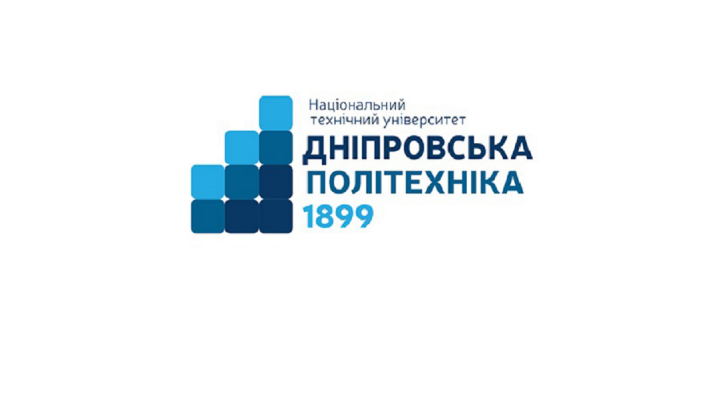 «ЗАТВЕРДЖЕНО»Зав. кафедрою охорони праці та цивільної безпеки «1»  09 2022 рокуГалузь знань …………….… 29 Міжнародні відносиниСпеціальність ……………... 291 Міжнародні економічні відносини, суспільні комунікації та регіональні студіїОсвітній рівень…………….перший (балаклавський)Освітня програма ………….«Міжнародні економічні відносини, суспільні комунікації та регіональні студії»СпеціалізаціїСтатус ………………………Обов’язковаЗагальний обсяг ..………….3 кредити ЄКТС (90 годин)Форма підсумкового контролю …………………..іспитТермін викладання ………..7 семестр (14 чверть)Мова викладання …………….УкраїнськаРН 02Знати та розуміти природу та динаміку міжнародної безпеки, розуміти особливості її забезпечення на глобальному, регіональному та національному рівні, знати природу та підходи до вирішення міжнародних та інтернаціоналізованих конфліктів.ШифрПРНДисциплінарні результати навчання (ДРН)Дисциплінарні результати навчання (ДРН)ШифрПРНшифр ДРНзмістРН02РН02.1-37використовувати положення законодавства та нормативно-правових актів з питань цивільної безпеки в своїй діяльності РН02РН02.2-37виявляти шкідливі та небезпечні для людини чинники та оцінювати їх вплив на працюючих та населенняРН02РН02.3-37визначати за нормативно-правовими актами гранично допустимі концентрації, величини чи рівня шкідливих чинників та відповідність стану довкілля, населених пунктів, виробничих приміщень, обладнання та параметрів технологічних процесів вимогам безпеки за окремими чинникамиРН02РН02.4-37оцінювати умови в місці проживання та умови праці на робочих місцях, здійснювати вибір та користуватися засобами колективного та індивідуального захистуРН02РН02.5-37розробляти заходи з поліпшення умов та безпеки в місці проживання та на робочих місцяхРН02РН02.6-37вміти організовувати роботи  із  запобігання (профілактики) виникненню НС та з ліквідації їх наслідківНазва дисципліниЗдобуті результати навчанняЗ5 Ціннісні компетенції фахівцядіяти на основі етичних міркувань та моральних принципів, будувати діловий імідж фахівцяЗ5 Ціннісні компетенції фахівцявиявляти міжнародні еколого-економічні проблеми, розрізняти правові документи щодо навколишнього середовища, визначати напрями екологізації та сталого розвитку суспільстваВид навчальних занятьРозподіл за формами навчання, годиниРозподіл за формами навчання, годиниРозподіл за формами навчання, годиниРозподіл за формами навчання, годиниРозподіл за формами навчання, годиниРозподіл за формами навчання, годиниРозподіл за формами навчання, годиниРозподіл за формами навчання, годиниВид навчальних занятьденнаденнаденнавечірнявечірнязаочназаочназаочнаВид навчальних занятьОбсягаудиторні заняттясамостійна роботааудиторні заняттясамостійна роботаОбсягауди-торні заняттясамос-тійна роботалекційні451233--45243практичні451233--45441лабораторні--------семінари--------РАЗОМ902466--90684ШифриДРНВиди та тематика навчальних занятьОбсяг складових, годиниШифриДРНЛЕКЦІЇ45РН02.1-371 Поняття про безпеку. Основні терміни та визначення4 РН02.1-37Людина в життєвому середовищі. Загальні відомості про надзвичайні ситуації, аварії, катастрофи.4 РН02.1-37Небезпеки природного та антропогенного походження. Джерела небезпеки при надзвичайних ситуаціях. Стан цивільної безпеки в Україні.4 РН02.1-37Поняття: шкідливий чинник, небезпечний чинник, травматизм, професійне та професійно обумовлене захворювання, хронічне та гостре захворювання. Класифікація небезпечних та шкідливих чинників за природою дії4 РН02.1-37,РН02.2-37,РН02.3-372 Законодавче та правове регулювання цивільної безпеки 4 РН02.1-37,РН02.2-37,РН02.3-37Конституційні засади цивільної безпеки в Україні. Законодавство України з цивільної безпеки. Закони України «Кодекс цивільного захисту України»,  «Про забезпечення санітарно-епідемічного благополуччя населення». «Про запобігання та протидію домашньому насильству». Нормативно-правові акти з цивільної безпеки: визначення, основні вимоги та ознаки.4 РН02.1-37,РН02.2-37,РН02.3-37Основні принципи державної політики України у галузі цивільного захисту. Законодавче регулювання відносин, пов’язаних із захистом населення, територій, навколишнього природного середовища та майна від надзвичайних ситуацій. Міжнародне співробітництво України у галузі цивільного захисту, програма «Партнерство заради миру»4 РН02.1-37,РН02.2-37,РН02.3-37Організаційно-правові засади запобігання та протидії домашньому насильству, основні напрями реалізації державної політики у сфері запобігання та протидії домашньому насильству, спрямовані на захист прав та інтересів осіб, які постраждали від такого насильства4 РН02.1-37,РН02.2-37,РН02.3-37Відповідальність посадових осіб і працівників за порушення законодавства з цивільної безпеки4 РН02.3-37,РН02.4-373. Управління, нагляд і контроль за станом цивільної безпеки4 РН02.3-37,РН02.4-37Система державного управління цивільною безпекою в Україні.4 РН02.3-37,РН02.4-37Державна комісія з питань техногенно-екологічної безпеки та надзвичайних ситуацій.4 РН02.3-37,РН02.4-37Органи державного нагляду за станом цивільної безпеки4 РН02.3-37,РН02.4-37Основні повноваження та права Державної служби України з надзвичайних ситуацій, Державної служби України з питань праці, Державної служби України з питань безпечності харчових продуктів та захисту споживачів4 РН02.3-37,РН02.4-37Організація цивільного захисту на об’єктах господарювання. Служби та формування цивільного захисту4 РН02.3-37,РН02.4-37Служба охорони праці підприємства. Статус і підпорядкованість. Структура і чисельність служби. Права і обов’язки працівників служби охорони праці4 РН02.3-37,РН02.4-37Громадський контроль за станом охорони праці в організації. Уповноважені найманими працівниками особи з питань охорони праці, їх обов'язки і права4 РН02.3-37,РН02.4-37Суб’єкти, що здійснюють заходи у сфері запобігання та протидії домашньому насильству4 РН02.3-37,РН02.4-37Повноваження центрального органу виконавчої влади, що забезпечує формування державної політики у сфері запобігання та протидії домашньому насильству4 РН02.3-37,РН02.4-37Повноваження уповноважених підрозділів органів Національної поліції України, органів опіки та піклування, служб у справах дітей, органів управління освітою, навчальних закладів та установ системи освіти у сфері запобігання та протидії домашньому насильству4 РН02.3-37,РН02.4-37Завдання та заходи у сфері запобігання домашньому насильству4 РН02.5-37,РН02.6-374 Основні функції та завдання системи управління безпекою4 РН02.5-37,РН02.6-37Головні завдання Єдиної державної система цивільного захисту населення і територій4 РН02.5-37,РН02.6-37Прогнозування та оцінювання соціально-економічних наслідків надзвичайних ситуацій4 РН02.5-37,РН02.6-37Розробка та здійснення заходів, спрямованих на запобігання виникненню надзвичайних ситуацій4 РН02.5-37,РН02.6-37Організація захисту населення і територій у разі виникнення надзвичайних ситуацій4 РН02.5-37,РН02.6-37Основні функції і завдання системи управління охороною праці в організації. Принципи організації та види навчання з питань охорони праці4 РН02.5-37,РН02.6-37Вивчення основ охорони праці у навчальних закладах і під час професійного навчання4 РН02.5-37,РН02.6-37Навчання і перевірка знань з охорони праці працівників під час прийняття на роботу і в процесі роботи4 РН02.5-37,РН02.6-37Спеціальне навчання і перевірка знань з питань охорони праці працівників, які виконують роботи підвищеної небезпеки. 4 РН02.5-37,РН02.6-37Навчання з питань охорони праці посадових осіб4 РН02.5-37,РН02.6-37Інструктажі з питань охорони праці. Види інструктажів. Порядок проведення інструктажів для працівників. Інструктажі з питань охорони праці для вихованців, учнів, студентів. Стажування (дублювання) та допуск працівників до самостійної роботи4 РН02.5-37,РН02.6-375 Атмосферне повітря. Шкідливі речовини в повітрі населених пунктів та в робочій зоні виробничих приміщень2РН02.5-37,РН02.6-37Склад атмосферного повітря в населених пунктах та в робочій зоні виробничих приміщень: джерела забруднення повітряного середовища шкідливими речовинами (газами, парою, пилом, димом, мікроорганізмами).2РН02.5-37,РН02.6-37Характеристика основних шкідливих речовин.2РН02.5-37,РН02.6-37Гранично допустимі концентрації (ГДК) шкідливих речовин2РН02.5-37,РН02.6-37Контроль за станом повітряного середовища2РН02.5-37,РН02.6-37Заходи та засоби попередження забруднення повітря 2РН02.5-37,РН02.6-376 Мікроклімат житлових та виробничих приміщень2РН02.5-37,РН02.6-37Терморегуляція. Поняття про тепловий баланс людини. Тепловий удар2РН02.5-37,РН02.6-37Мікроклімат житлових приміщень та робочої зони виробничих приміщень. Нормування та контроль параметрів мікроклімату2РН02.5-37,РН02.6-37Заходи та засоби нормалізації параметрів мікроклімату. Кондиціювання повітря2РН02.3-37,РН02.4-37,РН02.5-377 Природне та штучне освітлення3 РН02.3-37,РН02.4-37,РН02.5-37Основні світлотехнічні визначення3 РН02.3-37,РН02.4-37,РН02.5-37Класифікація виробничого освітлення. Природне, штучне, суміщене освітлення3 РН02.3-37,РН02.4-37,РН02.5-37Основні вимоги до виробничого освітлення3 РН02.3-37,РН02.4-37,РН02.5-37Нормування освітлення, розряди зорової роботи3 РН02.4-37,РН02.5-37,РН02.6-378 Шум та вібрація3 РН02.4-37,РН02.5-37,РН02.6-37Параметри звукового поля: звуковий тиск, інтенсивність, частота, коливальна швидкість. Звукова потужність джерела звуку3 РН02.4-37,РН02.5-37,РН02.6-37Вплив шуму на людину3 РН02.4-37,РН02.5-37,РН02.6-37Методи та засоби колективного та індивідуального захисту від шуму3 РН02.4-37,РН02.5-37,РН02.6-37Джерела, класифікація і характеристики вібрації3 РН02.2-37,РН02.3-379  Іонізуючі та неіонізуючі випромінювання4 РН02.2-37,РН02.3-37Джерела, особливості і класифікація випромінювань 4 РН02.2-37,РН02.3-37Характеристики полів і випромінювань. Нормування випромінювань. Вплив на людину.4 РН02.2-37,РН02.3-37Класифікація та джерела випромінювань оптичного діапазону. Особливості інфрачервоного (ІЧ), ультрафіолетового (УФ) та лазерного випромінювання, їх нормування.4 РН02.2-37,РН02.3-37Засоби та заходи захисту від ІЧ та УФ випромінювань4 РН02.2-37,РН02.3-37Типові методи та засоби захисту від іонізуючого випромінювання 4 РН02.2-37,РН02.3-3710 Електробезпека3 РН02.2-37,РН02.3-37Дія електричного струму на організм людини3 РН02.2-37,РН02.3-37Електричні травми. Чинники, що впливають на наслідки ураження електричним струмом3 РН02.2-37,РН02.3-37Ураження електричним струмом при дотику або наближенні до струмоведучих частин і при дотику до неструмоведучих металевих елементів електроустановок, яки опинились під напругою3 РН02.2-37,РН02.3-37Напруга кроку та дотику3 РН02.2-37,РН02.3-37Надання першої допомоги при ураженні електричним струмом3 РН02.4-37,РН02.5-3711. Пожежі у природних екосистемах та їх вражаючі фактори, характер проявів та наслідки.4 РН02.4-37,РН02.5-37Дії персоналу при виникненні пожежі. Забезпечення та контроль стану пожежної безпеки на виробничих об’єктах4 РН02.4-37,РН02.5-37Види пожеж природних екосистем (ландшафтна, лісова, степова, торф’яна). Вражаючі фактори природних пожеж, характер їхніх прояві та наслідки. 4 РН02.4-37,РН02.5-37Вивчення питань пожежної безпеки працівниками4 РН02.3-37,РН02.4-3712 Надзвичайні ситуації та їх наслідки4 РН02.3-37,РН02.4-37Основні поняття та визначення надзвичайних ситуацій. Класифікації надзвичайних ситуацій та аварій. Характеристика надзвичайних ситуацій різного походження. Основні задачі стосовно захисту населення і територій від надзвичайних ситуацій4 РН02.3-37,РН02.4-37Надзвичайні ситуації природного характеру4 РН02.3-37,РН02.4-37Надзвичайні ситуації техногенного характеру4 РН02.3-37,РН02.4-37Надзвичайні ситуації соціально-політичного характеру4 РН02.3-37,РН02.4-37Надзвичайні ситуації воєнного характеру4 РН02.3-37,РН02.4-37Надзвичайні ситуації екологічного характеру4 РН02.1-3713 Організація та основні заходи у сфері цивільного захисту4 РН02.1-37Основи державної політики у сфері цивільного захисту Єдина державна система цивільного захисту Сили цивільного захисту. Аварійно-рятувальні служби4 РН02.1-37Режими функціонування єдиної системи цивільного захисту.  Надзвичайний стан4 РН02.1-37Організація та структура цивільного захисту на об’єкті господарювання. 4 РН02.1-37Основні заходи у сфері цивільного захисту4 РН02.1-37Навчання та підготовка населення до дій в умовах  надзвичайних ситуацій4 ПРАКТИЧНІ ЗАНЯТТЯ45РН02.1-37Опрацювання нормативно-правових актів з охорони праці та цивільного захисту12РН02.1-37Розслідування нещасних випадків що трапилися на виробництві12РН02.-37Розслідування нещасних випадків невиробничого характеру та аварій11РН02.3-37,РН02.4-37Первинні засоби пожежогасіння10РАЗОМРАЗОМ90РейтинговаІнституційна90…100відмінно / Excellent74…89добре / Good60…73задовільно / Satisfactory0…59незадовільно / FailПОТОЧНИЙ КОНТРОЛЬПОТОЧНИЙ КОНТРОЛЬПОТОЧНИЙ КОНТРОЛЬПІДСУМКОВИЙ КОНТРОЛЬПІДСУМКОВИЙ КОНТРОЛЬнавчальне заняттязасоби діагностикипроцедуризасоби діагностикипроцедурилекціїконтрольні завдання за кожною темоювиконання завдання під час лекційкомплексна контрольна робота (ККР)визначення середньозваженого результату поточних контролів;виконання ККР під час екзамену за бажанням студентапрактичніконтрольні завдання за кожною темоювиконання завдань під час практичних занятькомплексна контрольна робота (ККР)визначення середньозваженого результату поточних контролів;виконання ККР під час екзамену за бажанням студентапрактичніабо індивідуальне завданнявиконання завдань під час самостійної роботикомплексна контрольна робота (ККР)визначення середньозваженого результату поточних контролів;виконання ККР під час екзамену за бажанням студентаОпис кваліфікаційного рівняОпис кваліфікаційного рівняВимоги до знань, умінь/навичок, комунікації, відповідальності і автономіїПоказникоцінки Показникоцінки Знання Знання Знання Знання Знання концептуальні наукові та практичні знання, критичне осмислення теорій, принципів, методів і понять у сфері професійної діяльності та/або навчанняконцептуальні наукові та практичні знання, критичне осмислення теорій, принципів, методів і понять у сфері професійної діяльності та/або навчанняВідповідь відмінна – правильна, обґрунтована, осмислена. Характеризує наявність:концептуальних знань;високого ступеню володіння станом питання;критичного осмислення основних теорій, принципів, методів і понять у навчанні та професійній діяльності95-10095-100концептуальні наукові та практичні знання, критичне осмислення теорій, принципів, методів і понять у сфері професійної діяльності та/або навчанняконцептуальні наукові та практичні знання, критичне осмислення теорій, принципів, методів і понять у сфері професійної діяльності та/або навчанняВідповідь містить негрубі помилки або описки90-9490-94концептуальні наукові та практичні знання, критичне осмислення теорій, принципів, методів і понять у сфері професійної діяльності та/або навчанняконцептуальні наукові та практичні знання, критичне осмислення теорій, принципів, методів і понять у сфері професійної діяльності та/або навчанняВідповідь правильна, але має певні неточності85-8985-89концептуальні наукові та практичні знання, критичне осмислення теорій, принципів, методів і понять у сфері професійної діяльності та/або навчанняконцептуальні наукові та практичні знання, критичне осмислення теорій, принципів, методів і понять у сфері професійної діяльності та/або навчанняВідповідь правильна, але має певні неточності й недостатньо обґрунтована80-8480-84концептуальні наукові та практичні знання, критичне осмислення теорій, принципів, методів і понять у сфері професійної діяльності та/або навчанняконцептуальні наукові та практичні знання, критичне осмислення теорій, принципів, методів і понять у сфері професійної діяльності та/або навчанняВідповідь правильна, але має певні неточності, недостатньо обґрунтована та осмислена 74-7974-79концептуальні наукові та практичні знання, критичне осмислення теорій, принципів, методів і понять у сфері професійної діяльності та/або навчанняконцептуальні наукові та практичні знання, критичне осмислення теорій, принципів, методів і понять у сфері професійної діяльності та/або навчанняВідповідь фрагментарна70-7370-73концептуальні наукові та практичні знання, критичне осмислення теорій, принципів, методів і понять у сфері професійної діяльності та/або навчанняконцептуальні наукові та практичні знання, критичне осмислення теорій, принципів, методів і понять у сфері професійної діяльності та/або навчанняВідповідь демонструє нечіткі уявлення студента про об'єкт вивчення65-6965-69концептуальні наукові та практичні знання, критичне осмислення теорій, принципів, методів і понять у сфері професійної діяльності та/або навчанняконцептуальні наукові та практичні знання, критичне осмислення теорій, принципів, методів і понять у сфері професійної діяльності та/або навчанняРівень знань мінімально задовільний60-6460-64концептуальні наукові та практичні знання, критичне осмислення теорій, принципів, методів і понять у сфері професійної діяльності та/або навчанняконцептуальні наукові та практичні знання, критичне осмислення теорій, принципів, методів і понять у сфері професійної діяльності та/або навчанняРівень знань незадовільний<60<60Уміння/навичкиУміння/навичкиУміння/навичкиУміння/навичкиУміння/навичкипоглиблені когнітивні та практичні уміння/навички, майстерність та інноваційність на рівні, необхідному для розв’язання складних спеціалізованих задач і практичних проблем у сфері професійної діяльності або навчанняВідповідь характеризує уміння:виявляти проблеми;формулювати гіпотези;розв'язувати проблеми;обирати адекватні методи та інструментальні засоби;збирати та логічно й зрозуміло інтерпретувати інформацію;використовувати інноваційні підходи до розв’язання завданняВідповідь характеризує уміння:виявляти проблеми;формулювати гіпотези;розв'язувати проблеми;обирати адекватні методи та інструментальні засоби;збирати та логічно й зрозуміло інтерпретувати інформацію;використовувати інноваційні підходи до розв’язання завдання95-10095-100поглиблені когнітивні та практичні уміння/навички, майстерність та інноваційність на рівні, необхідному для розв’язання складних спеціалізованих задач і практичних проблем у сфері професійної діяльності або навчанняВідповідь характеризує уміння/навички застосовувати знання в практичній діяльності з негрубими помилкамиВідповідь характеризує уміння/навички застосовувати знання в практичній діяльності з негрубими помилками90-9490-94поглиблені когнітивні та практичні уміння/навички, майстерність та інноваційність на рівні, необхідному для розв’язання складних спеціалізованих задач і практичних проблем у сфері професійної діяльності або навчанняВідповідь характеризує уміння/навички застосовувати знання в практичній діяльності, але має певні неточності при реалізації однієї вимоги Відповідь характеризує уміння/навички застосовувати знання в практичній діяльності, але має певні неточності при реалізації однієї вимоги 85-8985-89поглиблені когнітивні та практичні уміння/навички, майстерність та інноваційність на рівні, необхідному для розв’язання складних спеціалізованих задач і практичних проблем у сфері професійної діяльності або навчанняВідповідь характеризує уміння/навички застосовувати знання в практичній діяльності, але має певні неточності при реалізації двох вимогВідповідь характеризує уміння/навички застосовувати знання в практичній діяльності, але має певні неточності при реалізації двох вимог80-8480-84поглиблені когнітивні та практичні уміння/навички, майстерність та інноваційність на рівні, необхідному для розв’язання складних спеціалізованих задач і практичних проблем у сфері професійної діяльності або навчанняВідповідь характеризує уміння/навички застосовувати знання в практичній діяльності, але має певні неточності при реалізації трьох вимогВідповідь характеризує уміння/навички застосовувати знання в практичній діяльності, але має певні неточності при реалізації трьох вимог74-7974-79поглиблені когнітивні та практичні уміння/навички, майстерність та інноваційність на рівні, необхідному для розв’язання складних спеціалізованих задач і практичних проблем у сфері професійної діяльності або навчанняВідповідь характеризує уміння/навички застосовувати знання в практичній діяльності, але має певні неточності при реалізації чотирьох вимогВідповідь характеризує уміння/навички застосовувати знання в практичній діяльності, але має певні неточності при реалізації чотирьох вимог70-7370-73поглиблені когнітивні та практичні уміння/навички, майстерність та інноваційність на рівні, необхідному для розв’язання складних спеціалізованих задач і практичних проблем у сфері професійної діяльності або навчанняВідповідь характеризує уміння/навички застосовувати знання в практичній діяльності при виконанні завдань за зразкомВідповідь характеризує уміння/навички застосовувати знання в практичній діяльності при виконанні завдань за зразком65-6965-69поглиблені когнітивні та практичні уміння/навички, майстерність та інноваційність на рівні, необхідному для розв’язання складних спеціалізованих задач і практичних проблем у сфері професійної діяльності або навчанняВідповідь характеризує уміння/навички застосовувати знання при виконанні завдань за зразком, але з неточностямиВідповідь характеризує уміння/навички застосовувати знання при виконанні завдань за зразком, але з неточностями60-6460-64поглиблені когнітивні та практичні уміння/навички, майстерність та інноваційність на рівні, необхідному для розв’язання складних спеціалізованих задач і практичних проблем у сфері професійної діяльності або навчаннярівень умінь/навичок незадовільнийрівень умінь/навичок незадовільний<60<60КомунікаціяКомунікаціяКомунікаціяКомунікаціяКомунікаціядонесення до фахівців і нефахівців інформації, ідей, проблем, рішень, власного досвіду та аргументації;збір, інтерпретація та застосування даних;спілкування з професійних питань, у тому числі іноземною мовою, усно та письмовоВільне володіння проблематикою галузі.Зрозумілість відповіді (доповіді). Мова:правильна;чиста;ясна;точна;логічна;виразна;лаконічна.Комунікаційна стратегія:послідовний і несуперечливий розвиток думки;наявність логічних власних суджень;доречна аргументації та її відповідність відстоюваним положенням;правильна структура відповіді (доповіді);правильність відповідей на запитання;доречна техніка відповідей на запитання;здатність робити висновки та формулювати пропозиціїВільне володіння проблематикою галузі.Зрозумілість відповіді (доповіді). Мова:правильна;чиста;ясна;точна;логічна;виразна;лаконічна.Комунікаційна стратегія:послідовний і несуперечливий розвиток думки;наявність логічних власних суджень;доречна аргументації та її відповідність відстоюваним положенням;правильна структура відповіді (доповіді);правильність відповідей на запитання;доречна техніка відповідей на запитання;здатність робити висновки та формулювати пропозиції95-10095-100донесення до фахівців і нефахівців інформації, ідей, проблем, рішень, власного досвіду та аргументації;збір, інтерпретація та застосування даних;спілкування з професійних питань, у тому числі іноземною мовою, усно та письмовоДостатнє володіння проблематикою галузі з незначними хибами.Достатня зрозумілість відповіді (доповіді) з незначними хибами.Доречна комунікаційна стратегія з незначними хибамиДостатнє володіння проблематикою галузі з незначними хибами.Достатня зрозумілість відповіді (доповіді) з незначними хибами.Доречна комунікаційна стратегія з незначними хибами90-9490-94донесення до фахівців і нефахівців інформації, ідей, проблем, рішень, власного досвіду та аргументації;збір, інтерпретація та застосування даних;спілкування з професійних питань, у тому числі іноземною мовою, усно та письмовоДобре володіння проблематикою галузі.Добра зрозумілість відповіді (доповіді) та доречна комунікаційна стратегія (сумарно не реалізовано три вимоги)Добре володіння проблематикою галузі.Добра зрозумілість відповіді (доповіді) та доречна комунікаційна стратегія (сумарно не реалізовано три вимоги)85-8985-89донесення до фахівців і нефахівців інформації, ідей, проблем, рішень, власного досвіду та аргументації;збір, інтерпретація та застосування даних;спілкування з професійних питань, у тому числі іноземною мовою, усно та письмовоДобре володіння проблематикою галузі.Добра зрозумілість відповіді (доповіді) та доречна комунікаційна стратегія (сумарно не реалізовано чотири вимоги)Добре володіння проблематикою галузі.Добра зрозумілість відповіді (доповіді) та доречна комунікаційна стратегія (сумарно не реалізовано чотири вимоги)80-8480-84донесення до фахівців і нефахівців інформації, ідей, проблем, рішень, власного досвіду та аргументації;збір, інтерпретація та застосування даних;спілкування з професійних питань, у тому числі іноземною мовою, усно та письмовоДобре володіння проблематикою галузі.Добра зрозумілість відповіді (доповіді) та доречна комунікаційна стратегія (сумарно не реалізовано п’ять вимог)Добре володіння проблематикою галузі.Добра зрозумілість відповіді (доповіді) та доречна комунікаційна стратегія (сумарно не реалізовано п’ять вимог)74-7974-79донесення до фахівців і нефахівців інформації, ідей, проблем, рішень, власного досвіду та аргументації;збір, інтерпретація та застосування даних;спілкування з професійних питань, у тому числі іноземною мовою, усно та письмовоЗадовільне володіння проблематикою галузі.Задовільна зрозумілість відповіді (доповіді) та доречна комунікаційна стратегія (сумарно не реалізовано сім вимог)Задовільне володіння проблематикою галузі.Задовільна зрозумілість відповіді (доповіді) та доречна комунікаційна стратегія (сумарно не реалізовано сім вимог)70-7370-73донесення до фахівців і нефахівців інформації, ідей, проблем, рішень, власного досвіду та аргументації;збір, інтерпретація та застосування даних;спілкування з професійних питань, у тому числі іноземною мовою, усно та письмовоЧасткове володіння проблематикою галузі.Задовільна зрозумілість відповіді (доповіді) та комунікаційна стратегія з хибами (сумарно не реалізовано дев’ять вимог)Часткове володіння проблематикою галузі.Задовільна зрозумілість відповіді (доповіді) та комунікаційна стратегія з хибами (сумарно не реалізовано дев’ять вимог)65-6965-69донесення до фахівців і нефахівців інформації, ідей, проблем, рішень, власного досвіду та аргументації;збір, інтерпретація та застосування даних;спілкування з професійних питань, у тому числі іноземною мовою, усно та письмовоФрагментарне володіння проблематикою галузі.Задовільна зрозумілість відповіді (доповіді) та комунікаційна стратегія з хибами (сумарно не реалізовано 10 вимог)Фрагментарне володіння проблематикою галузі.Задовільна зрозумілість відповіді (доповіді) та комунікаційна стратегія з хибами (сумарно не реалізовано 10 вимог)60-6460-64донесення до фахівців і нефахівців інформації, ідей, проблем, рішень, власного досвіду та аргументації;збір, інтерпретація та застосування даних;спілкування з професійних питань, у тому числі іноземною мовою, усно та письмовоРівень комунікації незадовільнийРівень комунікації незадовільний<60<60Відповідальність і автономіяВідповідальність і автономіяВідповідальність і автономіяВідповідальність і автономіяВідповідальність і автономіяуправління складною технічною або професійною діяльністю чи проектами;спроможність нести відповідальність за вироблення та ухвалення рішень у непередбачуваних робочих та/або навчальних контекстах;формування суджень, що враховують соціальні, наукові та етичні аспекти;організація та керівництво професійним розвитком осіб та груп;здатність продовжувати навчання із значним ступенем автономіїВідмінне володіння компетенціями менеджменту особистості, орієнтованих на:1) управління комплексними проектами, що передбачає:дослідницький характер навчальної діяльності, позначена вмінням самостійно оцінювати різноманітні життєві ситуації, явища, факти, виявляти і відстоювати особисту позицію;здатність до роботи в команді;контроль власних дій;2) відповідальність за прийняття рішень в непередбачуваних умовах, що включає:обґрунтування власних рішень положеннями нормативної бази галузевого та державного рівнів;самостійність під час виконання поставлених завдань;ініціативу в обговоренні проблем;відповідальність за взаємовідносини;3) відповідальність за професійний розвиток окремих осіб та/або груп осіб, що передбачає:використання професійно-орієнтовних навичок; використання доказів із самостійною і правильною аргументацією;володіння всіма видами навчальної діяльності;4) здатність до подальшого навчання з високим рівнем автономності, що передбачає:ступінь володіння фундаментальними знаннями; самостійність оцінних суджень;високий рівень сформованості загальнонавчальних умінь і навичок;самостійний пошук та аналіз  джерел інформаціїВідмінне володіння компетенціями менеджменту особистості, орієнтованих на:1) управління комплексними проектами, що передбачає:дослідницький характер навчальної діяльності, позначена вмінням самостійно оцінювати різноманітні життєві ситуації, явища, факти, виявляти і відстоювати особисту позицію;здатність до роботи в команді;контроль власних дій;2) відповідальність за прийняття рішень в непередбачуваних умовах, що включає:обґрунтування власних рішень положеннями нормативної бази галузевого та державного рівнів;самостійність під час виконання поставлених завдань;ініціативу в обговоренні проблем;відповідальність за взаємовідносини;3) відповідальність за професійний розвиток окремих осіб та/або груп осіб, що передбачає:використання професійно-орієнтовних навичок; використання доказів із самостійною і правильною аргументацією;володіння всіма видами навчальної діяльності;4) здатність до подальшого навчання з високим рівнем автономності, що передбачає:ступінь володіння фундаментальними знаннями; самостійність оцінних суджень;високий рівень сформованості загальнонавчальних умінь і навичок;самостійний пошук та аналіз  джерел інформаціїВідмінне володіння компетенціями менеджменту особистості, орієнтованих на:1) управління комплексними проектами, що передбачає:дослідницький характер навчальної діяльності, позначена вмінням самостійно оцінювати різноманітні життєві ситуації, явища, факти, виявляти і відстоювати особисту позицію;здатність до роботи в команді;контроль власних дій;2) відповідальність за прийняття рішень в непередбачуваних умовах, що включає:обґрунтування власних рішень положеннями нормативної бази галузевого та державного рівнів;самостійність під час виконання поставлених завдань;ініціативу в обговоренні проблем;відповідальність за взаємовідносини;3) відповідальність за професійний розвиток окремих осіб та/або груп осіб, що передбачає:використання професійно-орієнтовних навичок; використання доказів із самостійною і правильною аргументацією;володіння всіма видами навчальної діяльності;4) здатність до подальшого навчання з високим рівнем автономності, що передбачає:ступінь володіння фундаментальними знаннями; самостійність оцінних суджень;високий рівень сформованості загальнонавчальних умінь і навичок;самостійний пошук та аналіз  джерел інформації95-100управління складною технічною або професійною діяльністю чи проектами;спроможність нести відповідальність за вироблення та ухвалення рішень у непередбачуваних робочих та/або навчальних контекстах;формування суджень, що враховують соціальні, наукові та етичні аспекти;організація та керівництво професійним розвитком осіб та груп;здатність продовжувати навчання із значним ступенем автономіїУпевнене володіння компетенціями менеджменту особистості (не реалізовано дві вимоги)Упевнене володіння компетенціями менеджменту особистості (не реалізовано дві вимоги)Упевнене володіння компетенціями менеджменту особистості (не реалізовано дві вимоги)90-94управління складною технічною або професійною діяльністю чи проектами;спроможність нести відповідальність за вироблення та ухвалення рішень у непередбачуваних робочих та/або навчальних контекстах;формування суджень, що враховують соціальні, наукові та етичні аспекти;організація та керівництво професійним розвитком осіб та груп;здатність продовжувати навчання із значним ступенем автономіїДобре володіння компетенціями менеджменту особистості (не реалізовано три вимоги)Добре володіння компетенціями менеджменту особистості (не реалізовано три вимоги)Добре володіння компетенціями менеджменту особистості (не реалізовано три вимоги)85-89управління складною технічною або професійною діяльністю чи проектами;спроможність нести відповідальність за вироблення та ухвалення рішень у непередбачуваних робочих та/або навчальних контекстах;формування суджень, що враховують соціальні, наукові та етичні аспекти;організація та керівництво професійним розвитком осіб та груп;здатність продовжувати навчання із значним ступенем автономіїДобре володіння компетенціями менеджменту особистості (не реалізовано чотири вимоги)Добре володіння компетенціями менеджменту особистості (не реалізовано чотири вимоги)Добре володіння компетенціями менеджменту особистості (не реалізовано чотири вимоги)80-84управління складною технічною або професійною діяльністю чи проектами;спроможність нести відповідальність за вироблення та ухвалення рішень у непередбачуваних робочих та/або навчальних контекстах;формування суджень, що враховують соціальні, наукові та етичні аспекти;організація та керівництво професійним розвитком осіб та груп;здатність продовжувати навчання із значним ступенем автономіїДобре володіння компетенціями менеджменту особистості (не реалізовано шість вимог)Добре володіння компетенціями менеджменту особистості (не реалізовано шість вимог)Добре володіння компетенціями менеджменту особистості (не реалізовано шість вимог)74-79управління складною технічною або професійною діяльністю чи проектами;спроможність нести відповідальність за вироблення та ухвалення рішень у непередбачуваних робочих та/або навчальних контекстах;формування суджень, що враховують соціальні, наукові та етичні аспекти;організація та керівництво професійним розвитком осіб та груп;здатність продовжувати навчання із значним ступенем автономіїЗадовільне володіння компетенціями менеджменту особистості (не реалізовано сім вимог)Задовільне володіння компетенціями менеджменту особистості (не реалізовано сім вимог)Задовільне володіння компетенціями менеджменту особистості (не реалізовано сім вимог)70-73управління складною технічною або професійною діяльністю чи проектами;спроможність нести відповідальність за вироблення та ухвалення рішень у непередбачуваних робочих та/або навчальних контекстах;формування суджень, що враховують соціальні, наукові та етичні аспекти;організація та керівництво професійним розвитком осіб та груп;здатність продовжувати навчання із значним ступенем автономіїЗадовільне володіння компетенціями менеджменту особистості (не реалізовано вісім вимог)Задовільне володіння компетенціями менеджменту особистості (не реалізовано вісім вимог)Задовільне володіння компетенціями менеджменту особистості (не реалізовано вісім вимог)65-69управління складною технічною або професійною діяльністю чи проектами;спроможність нести відповідальність за вироблення та ухвалення рішень у непередбачуваних робочих та/або навчальних контекстах;формування суджень, що враховують соціальні, наукові та етичні аспекти;організація та керівництво професійним розвитком осіб та груп;здатність продовжувати навчання із значним ступенем автономіїРівень відповідальності і автономії фрагментарнийРівень відповідальності і автономії фрагментарнийРівень відповідальності і автономії фрагментарний60-64управління складною технічною або професійною діяльністю чи проектами;спроможність нести відповідальність за вироблення та ухвалення рішень у непередбачуваних робочих та/або навчальних контекстах;формування суджень, що враховують соціальні, наукові та етичні аспекти;організація та керівництво професійним розвитком осіб та груп;здатність продовжувати навчання із значним ступенем автономіїРівень відповідальності і автономії незадовільнийРівень відповідальності і автономії незадовільнийРівень відповідальності і автономії незадовільний<60